Заслуженный врач РФ и КЧР, академик АМАН, главный внештатный хирург МЗ КЧР, председатель экспертной комиссии и экспертной группы по хирургии в КЧР. Автор более 140 научных работ, двух рационализаторских предложений, патента на изобретение.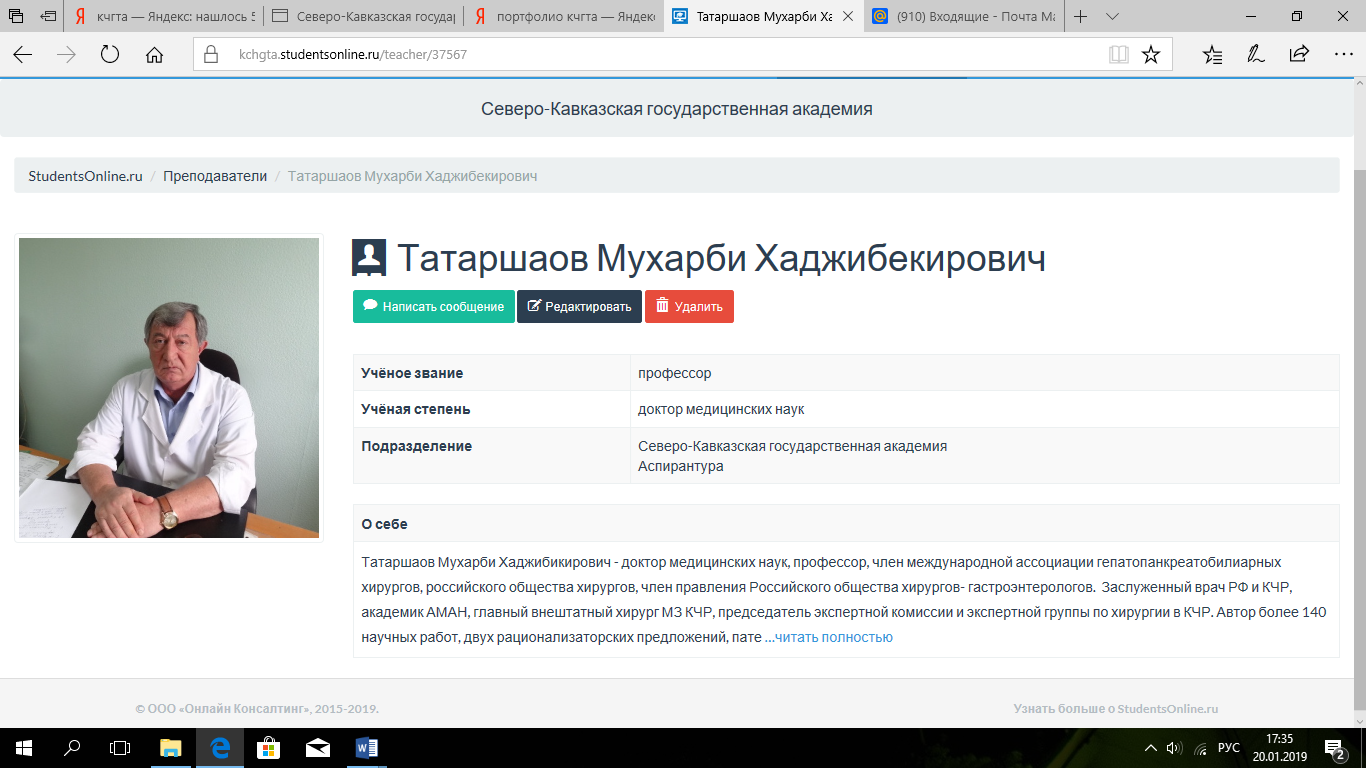 Татаршаов Мухарби Хаджибикирович - доктор медицинских наук, профессор, профессор кафедры госпитальной хирургии с курсом анестезиологии и реаниматологии, член международной ассоциации гепатопанкреатобилиарных хирургов, российского общества хирургов, член правления Российского общества хирургов-гастроэнтерологов.  